PENGARUH DIGITALISASI TERHADAP PENGAMALAN NILAI-NILAI MORAL PANCASILA PADA SISWA SMK BISNIS SWASTA AL-WASHLIYAH 3 MEDANSKRIPSIOLEHALWI IRWANTO NPM 191314002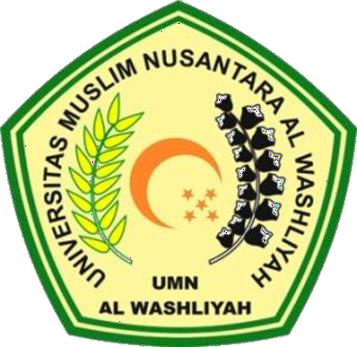 PROGRAM STUDI PENDIDIKAN PANCASILA DAN KEWARGANEGARAANFAKULTAS KEGURUAN DAN ILMU PENDIDIKAN UNIVERSITAS MUSLIM NUSANTARA AL WASHLIYAH MEDAN2023